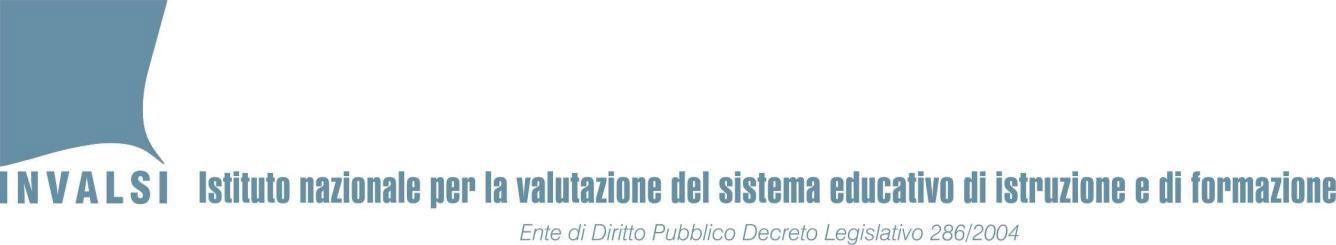 ESEMPI DI DOMANDE INVALSI DI INGLESELISTENING COMPREHENSIONB1 Overall Listening Comprehension (Common European Framework): Can  understand  the  main  points  of  clear  standard  speech  on  familiar  matters regularly encountered in work, school, leisure etc., including short narratives.1. TASK IDENTIFIERA Conversation with Jacqueline WilsonListen to an interview with Jacqueline Wilson, a writer of children’s books.First you will have 1 minute to study the task below, then you will hear the recording twice.While listening, choose the correct answer (A, B, C or D) for questions 1-7. Only one answer is correct.The first one (0) has been done for you.After the second listening, you will have 1 minute to check your answers.0	Jacqueline Wilson is launchingQ1	Children often ask Jacqueline Wilson how toQ2	One of the prizes will be toQ3	Participants mustQ4	The competition will acceptQ5	The competition wants toQ6	The best story shouldQ7	J. Wilson believes that all children stories nowadaysTITLEA Conversation with Jacqueline WilsonLENGTH OF SOUNDFILE(minutes)03:17LISTENING BEHAVIOURCareful listeningGENERAL FOCUSListening for main ideas and supporting detailsCEFR LEVELB1TEST METHODMultiple Choice QuestionsNUMBER OF ITEMS7Aa nonfiction contest for teenagers.Ba writing game for children.Can essay competition for adults.Da story writing contest for kids.Apublish their books.Bwrite good stories.Cbecome successful writers.Dhave their stories advertised.Areceive a collection of books.Bshare J. Wilson's passion for books.Cspend one day with J. Wilson.Dbe included in one of J. Wilson's books.Abe children over 12.Bcome from England.Cbe at least 7.Dattend primary school.Avery short stories.Bstories in J. Wilson's style.Cstories of various kinds.Donly detective stories.Adevelop creativity and enjoyment.Bcheck spelling and grammar.Cincrease the length of the stories.Dfind a new talented writer.Ashow grammar accuracy.Bhave a formal style.Cgive strong emotions.Dbe new and imaginative.Adeal with sentiments.Bare about unoriginal topics.Chave troubled characters.Dare about historical events.